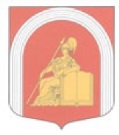 ВНУТРИГОРОДСКОЕ МУНИЦИПАЛЬНОЕ ОБРАЗОВАНИЕ САНКТ-ПЕТЕРБУРГА муниципальный округАКАДЕМИЧЕСКОЕ ПОСТАНОВЛЕНИЕОб утверждении ведомственной целевой программы 
«Участие в создании условий для реализации мер, направленных на укрепление межнационального и межконфессионального согласия, сохранение и развитие языков и культуры народов Российской Федерации, проживающих на территории муниципального образования, социальную и культурную адаптацию мигрантов, профилактику межнациональных (межэтнических) конфликтов» на 2018 год, финансируемой за счет средств местного бюджетаВ целях эффективного достижения решения задач социально-экономического развития муниципального образования и повышения результативности и эффективности бюджетных расходов, соблюдения принципа адресности и целевого характера использования бюджетных средств, организации рациональных процедур планирования и осуществления закупок товаров, работ, услуг для муниципальных нужд, руководствуясь ст.179.3 Бюджетного кодекса Российской Федерации, Уставом внутригородского муниципального образования Санкт-Петербурга муниципальный округ Академическое, Местная АдминистрацияПОСТАНОВЛЯЕТ:Утвердить ведомственную целевую программу «Участие в создании условий для реализации мер, направленных на укрепление межнационального и межконфессионального согласия, сохранение и развитие языков и культуры народов Российской Федерации, проживающих на территории муниципального образования, социальную и культурную адаптауию мигрантов, профилактику межнациональных (межэтнических) конфликтов» на 2018 год согласно приложению к настоящему постановлению.Настоящее постановление вступает в силу с момента принятия.Контроль за исполнением настоящего постановления оставляю за собой.Глава Местной Администрации	Е.А. ГавриловаМЕСТНАЯ АДМИНИСТРАЦИЯ«20» марта 2018 г.                     №22 -МА-2018